Denetim Kurulu Üyesi							Denetim Kurulu ÜyesiDenetleme Kurulu Başkanı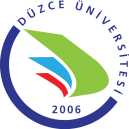 TC.DÜZCE ÜNİVERSİTESİSAĞLIK KÜLTÜR VE SPOR DAİRE BAŞKANLIĞIÖğrenci Toplulukları İç Denetim FormuDoküman KoduTC.DÜZCE ÜNİVERSİTESİSAĞLIK KÜLTÜR VE SPOR DAİRE BAŞKANLIĞIÖğrenci Toplulukları İç Denetim FormuYayın TarihiTC.DÜZCE ÜNİVERSİTESİSAĞLIK KÜLTÜR VE SPOR DAİRE BAŞKANLIĞIÖğrenci Toplulukları İç Denetim FormuRevizyon TarihiTC.DÜZCE ÜNİVERSİTESİSAĞLIK KÜLTÜR VE SPOR DAİRE BAŞKANLIĞIÖğrenci Toplulukları İç Denetim FormuRevizyon NoTC.DÜZCE ÜNİVERSİTESİSAĞLIK KÜLTÜR VE SPOR DAİRE BAŞKANLIĞIÖğrenci Toplulukları İç Denetim FormuSayfa NoTopluluğun Adı:Topluluğun Adı:Topluluğun Adı:Topluluğun Adı:Denetimin Başlama/Bitiş Tarihi:Denetimin Başlama/Bitiş Tarihi:Denetimin Başlama/Bitiş Tarihi:Kapsadığı Dönem:Genel Kurul ToplantılarıEvetHayırAçıklamaTopluluğun olağan Genel Kurul toplantısı Yönetim Kurulu tarafından 15 gün önce üyelere yazılı olarak bildirilmiş mi?Genel Kurul olağan toplantısı Mayıs ayı içinde yapılmış mı?Mevcut üyelerin yarıdan bir fazlası toplantıya katıldı mı?Kararlar toplantıya katılanların salt çoğunluğu ile alındı mı?Üyelikten çıkarma işlemi toplantıya katılanların 2/3 oyu ile alındı mı?Yönetim Kurulu ToplantılarıEvetHayırAçıklamaKurul üyeleri belirlenirken Yönerge şartlarına uyulmuş mu?Düzenli toplantı yapılmış mı?Toplantı ve karar süreci Yönerge şartlarına uyulmuş mu?Gerçekleştirilen faaliyetlere ilişkin öz değerlendirme yapılmış mı?Topluluk üyelerinin memnuniyet düzeyleri ile ilgili çalışma yapılmış mı?Topluluğun FaaliyetleriEvetHayırAçıklamaTüzüğünde gösterilen amaç ve faaliyet alanları dışında faaliyette bulunulmuş mu?Anayasa ve kanunlarla açıkça yasaklanan, amaçları ve konusu suç teşkil eden fiilleri gerçekleştirmek amacıyla faaliyette bulunulmuş mu?Faaliyet planında yer alan etkinlikler yapılmış mı?Faaliyetlerin yapıldığına dair görsel materyal var mı?Faaliyetlere ilişkin veri oluşturulmuş mu? (Örn  Katılımcı-izleyici sayıları ve basında yer alıp almadığı, üyeleri dışında katılımcı-izleyici olup olmadığı vb.)